พิธีเลือกสรรผู้สมัครเป็นคริสตชน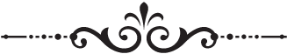 การเบิกตัว(เมื่อเทศน์จบแล้ว พระสงฆ์ผู้มีหน้าที่สอนผู้เตรียมเป็นคริสตชน หรือครูคำสอน แนะนำตัวผู้รับการเลือกสรรให้รู้จัก ด้วยถ้อยคำต่อไปนี้)คุณพ่อที่เคารพ งานสมโภชปัสกาใกล้เข้ามาแล้ว ผู้เตรียมเป็นคริสตชนเหล่านี้มาขอรับศีลล้างบาป ศีลกำลัง และศีลมหาสนิทในวันปัสกาประธานตอบว่า : ให้ผู้ที่ต้องรับการคัดเลือกเข้ามาพร้อมกับพ่อแม่อุปถัมภ์ของเขา(ครูคำสอนเรียกชื่อผู้เตรียมเป็นคริสตชนทุกคน และแต่ละคนพร้อมด้วยพ่อแม่อุปถัมภ์ ให้เดินไปอยู่หน้าประธาน)การรับรองโดยพ่อแม่อุปถัมภ์ประธาน	บัดนี้พระศาสนจักรปรารถนาจะรู้แน่ว่า ผู้เตรียมเป็น คริสตชนเหล่านี้ สมที่จะรับศีลศักดิ์สิทธิ์ในวันปัสกาหรือไม่ เพราะฉะนั้น ข้าพเจ้าขอพ่อแม่อุปถัมภ์ให้รับรองว่า เขาได้เอาใจใส่มาเรียนคำสอน ฟังพระวาจาของพระเป็นเจ้าหรือไม่พ่อแม่อุปถัมภ์	เอาใจใส่ครับ / ค่ะประธาน	เขาได้เริ่มปฏิบัติตามคำสอนที่เขาได้เรียนหรือไม่พ่อแม่อุปถัมภ์       ได้เริ่มปฏิบัติแล้วประธาน	เขาได้เข้าร่วมพิธีบูชาขอบพระคุณและสวดภาวนาพร้อมกับสัตบุรุษหรือพ่อแม่อุปถัมภ์       เขาได้ร่วมเข้าพิธีแล้วครับ / ค่ะประธาน	บัดนี้ พ่อขอพูดกับพี่น้องที่ชุมนุมอยู่ในวัดนี้ พี่น้องพร้อมที่จะสนับสนุน รับรองผู้ปรารถนาจะเข้าเป็นคริสตชน ภาวนาให้เขา ขณะที่เรากำลังเตรียมสมโภชปัสกาหรือสัตบุรุษทุกคน     	ยินดีครับ / ค่ะการรับรองของผู้สมัครประธาน	บัดนี้จะขอพูดกับพวกท่านที่เตรียมเป็นคริสตชน พ่อแม่อุปถัมภ์และครูคำสอนของพวกท่านได้ให้คำรับรองแล้ว พระศาสนจักรเชื่อความคิดเห็นของเขา จึงเชิญพวกท่านมาในนามของพระคริสตเจ้า จะให้รับศีลศักดิ์สิทธิ์ ฉะนั้น พวกท่านที่ได้ยินพระสุรเสียงของพระคริสตเจ้ามานานแล้ว จงแสดงความสมัครใจให้คนทั้งหลายทราบ พวกท่านเต็มใจรับศีลศักดิ์สิทธิ์ของพระคริสตเจ้า คือ ศีลล้างบาป ศีลกำลัง และศีลมหาสนิท เพื่อเข้าร่วมในชีวิตแห่งพระศาสนจักรหรือผู้สมัคร	ข้าพเจ้าเต็มใจครับ / ค่ะประธาน	ถ้าเช่นนั้น โปรดบอกชื่อของท่าน  (ให้ผู้รับเลือกสรร บอกชื่อนักบุญ, ชื่อ – นามสกุล ของตน)การรับผู้สมัครและมอบไม้กางเขนประธาน	น... และ น...พวกท่านได้รับเลือกให้เข้าพิธีศักดิ์สิทธิ์ในพิธีตื่นเฝ้าปัสกาที่จะถึงนี้ผู้สมัคร	ขอขอบพระคุณพระเป็นเจ้าประธาน	พระผู้เป็นเจ้าทรงรักษาสัจจะต่อทุกคนที่พระองค์ทรงเรียก ดังนั้น เป็นหน้าที่ของเราทุกคนและของพวกท่านด้วย คือที่จะต้องถวายความจงรักภักดีต่อพระเป็นเจ้า พวกท่านจะต้องพยายามสนองพระคุณแห่งการเลือกสรรด้วยใจกว้าง(พิธีกร)	ต่อไปประธานมอบไม้กางเขนให้ผู้รับเลือกสรรแต่ละคน และประธานจะพูดกับพ่อแม่อุปถัมภ์(แล้วหันมาทางพ่อแม่อุปถัมภ์กล่าวเตือนเขาด้วยถ้อยคำต่อไปนี้หรือที่คล้ายคลึงกันว่า)ประธาน	พ่อขอฝากผู้สมัครเหล่านี้ไว้กับท่าน ซึ่งเป็นพ่อแม่อุปถัมภ์ จงช่วยตักเตือนเขาและเป็นตัวอย่างดี จนกว่าเขาจะได้รับศีลศักดิ์สิทธิ์(พิธีกร)	เชิญยืน เพื่อยืนยันความเชื่อพร้อมกันพระสงฆ์	ข้าพเจ้าเชื่อในพระเจ้าหนึ่งเดียวสัตบุรุษ	พระบิดาผู้ทรงสรรพานุภาพ เนรมิตฟ้าดิน ทั้งสิ่งที่เห็นได้และเห็นไม่ได้พระสงฆ์	ข้าพเจ้าเชื่อในพระเยซูคริสตเจ้า พระบุตรหนึ่งเดียวของพระเจ้าสัตบุรุษ		ทรงบังเกิดจากพระบิดาก่อนกาลเวลาพระสงฆ์	ทรงเป็นพระเจ้าจากพระเจ้าสัตบุรุษ		ทรงเป็นองค์ความสว่างจากองค์ความสว่างพระสงฆ์	ทรงเป็นพระเจ้าแท้จากพระเจ้าแท้สัตบุรุษ		มิได้ถูกสร้างแต่ทรงบังเกิดร่วมพระธรรมชาติเดียวกับพระบิดาพระสงฆ์	อาศัยพระบุตรนี้ ทุกสิ่งได้รับการเนรมิตขึ้นมาสัตบุรุษ		เพราะเห็นแก่เรามนุษย์ เพื่อทรงช่วยเราให้รอด พระองค์จึงเสด็จจากสวรรค์พระสงฆ์	พระองค์ทรงรับสภาพมนุษย์ จากพระนางมารีย์พรหมจารี ด้วยพระอานุภาพของพระจิตเจ้าสัตบุรุษ		และทรงบังเกิดเป็นมนุษย์พระสงฆ์	สมัยปอนทิอัส ปิลาต พระองค์ทรงถูกตรึงกางเขนเพื่อเราสัตบุรุษ		พระองค์สิ้นพระชนม์และถูกฝังไว้พระสงฆ์	ทรงกลับคืนพระชนมชีพในวันที่สาม ตามความในพระคัมภีร์สัตบุรุษ		เสด็จสู่สวรรค์ประทับเบื้องขวาพระบิดาพระสงฆ์	พระองค์จะเสด็จมาอีกด้วยพระสิริรุ่งโรจน์เพื่อทรงพิพากษาผู้เป็นและผู้ตายสัตบุรุษ		รัชสมัยของพระองค์จะไม่สิ้นสุดพระสงฆ์	ข้าพเจ้าเชื่อในพระจิต พระเจ้าผู้ทรงบันดาลชีวิตสัตบุรุษ		ทรงเนื่องมาจากพระบิดาและพระบุตรพระสงฆ์	ทรงรับการถวายสักการะและพระสิริรุ่งโรจน์ร่วมกับพระบิดา และพระบุตรสัตบุรุษ		พระองค์ดำรัสทางประกาศกพระสงฆ์	ข้าพเจ้าเชื่อว่ามีพระศาสนจักรหนึ่งเดียว ศักดิ์สิทธิ์ สากลและสืบเนื่องจากอัครสาวกสัตบุรุษ	ข้าพเจ้าประกาศยืนยันว่า มีศีลล้างบาปหนึ่งเดียวเพื่อ  อภัยบาปพระสงฆ์	ข้าพเจ้ารอวันที่ผู้ตายจะกลับคืนชีพสัตบุรุษ		และคอยชีวิตในโลกหน้า อาแมน(เชิญพ่อแม่อุปถัมภ์วางมือบนบ่าของผู้สมัคร)การอธิษฐานเพื่อผู้สมัครประธาน	พี่น้องที่รัก เวลานี้เข้าเทศกาลมหาพรตแล้ว เราเตรียมฉลองปัสกา บรรดาผู้ที่จะรับศีลศักดิ์สิทธิ์หวังจะเห็นเราเป็นตัวอย่างในการกลับใจใช้โทษบาป ดังนั้น ให้เราวอนขอพระเป็นเจ้า เพื่อเราทุกคนจะได้ช่วยกันสร้างคุณงามความดี จะได้รับพระพรในวันปัสกาผู้อ่าน	เพื่อให้ผู้เตรียมเป็นคริสตชนระลึกถึงวันเลือกสรร ได้มีความรู้คุณต่อพระเป็นเจ้าที่ประทานพระพรนี้ตลอดไป ให้เราภาวนารับ	โปรดสดับฟังเถิดพระเจ้าผู้อ่าน	เพื่อให้ผู้เตรียมเป็นคริสตชนใช้เทศกาลมหาพรตนี้ สู้ทนความยากลำบากในการเสียสละและทำบุญให้ทาน ให้เราภาวนาผู้อ่าน	เพื่อให้ครูคำสอนสามารถอธิบายให้ผู้ฟังได้ดื่มด่ำในรสพระคริสตธรรม             ให้เราภาวนาผู้อ่าน	เพื่อให้พ่อแม่อุปถัมภ์เป็นตัวอย่างที่ดีในการดำเนินชีวิตตามพระวรสาร ทั้งในชีวิตส่วนตัวและสังคม ให้เราภาวนาผู้อ่าน	เพื่อให้ครอบครัวของผู้เตรียมเป็นคริสตชนอำนวยความสะดวก ให้เขาสามารถปฏิบัติตามการดลใจของพระจิตเจ้า ให้เราภาวนาผู้อ่าน	เพื่อให้ที่ชุมนุมของเราหมั่นประกอบเมตตากิจ และสวดภาวนาตลอดเทศกาลมหาพรตนี้ ให้เราภาวนาผู้อ่าน	เพื่อให้ผู้ที่ใจลังเลไม่พร้อมที่จะรับศีลศักดิ์สิทธิ์ มีความมั่นใจใน          พระคริสตเจ้า จะได้มาเป็นสมาชิกของชุมนุมของเรา สนิทสนมกันฉันพี่น้อง ให้เราภาวนา ประธาน		ข้าแต่พระเป็นเจ้า		พระองค์ทรงเนรมิตสร้างและกอบกู้มนุษยชาติ		ขอทรงพระเมตตาต่อข้าพเจ้าทั้งหลายผู้เป็นบุตรบุญธรรม		โปรดรับผู้เตรียมเป็นคริสตชนเหล่านี้เข้าในพระศาสนจักร		เขาจะได้เป็นบุตรของพระองค์ตามพระสัญญา 		อาศัยพระหรรษทาน		ทั้งนี้ ขอพึ่งพระบารมีพระคริสตเจ้าของข้าพเจ้าทั้งหลายรับ		อาแมนคำอำลาประธาน	พี่น้องที่ได้รับเลือกสรร พวกท่านได้เริ่มเทศกาลมหาพรตมุ่งสู่ปัสกาพร้อมกับเราแล้ว พระคริสตเจ้าจะทรงเป็นหนทาง ความจริงและชีวิตสำหรับท่าน พวกท่านจะได้พบกับเราอีกในพิธีพิจารณาความตั้งใจคราวหน้า บัดนี้เชิญกลับไปโดยสวัสดิภาพเถิดผู้ได้รับเลือกสรร	อาแมนประธาน	ให้เราแสดงความยินดีและต้อนรับผู้เตรียมเป็นคริสตชนด้วยการปรบมือ(พ่อแม่อุปถัมภ์และครูคำสอนเดินไปอยู่ด้านหลังผู้สมัคร, ผู้สมัครกลับหลังหัน ไหว้ขอบคุณ)